Отчет по Дню солидарности против терроризма(3.09.2021г)3 сентября в нашем детском саду прошел день солидарности в борьбе с терроризмом, в котором приняли участие дети, родители и педагоги. Эта самая новая памятная дата России, установленная в 2005 году Федеральным законом «О днях воинской славы России». Она связана с трагическими событиями в Беслане, когда боевики захватили одну из городских школ.В доступной для дошкольников форме была представлена информация о глобальной проблеме нашей современности – терроризме.Минутой молчания взрослые и дети почтили память о школьниках Бесланской школы, которые погибли от рук террористов. Воспитанники старшей и средней группы изготовили бумажных голубей  .Дети  вместе с родителями приняли участие в организации выставки рисунков « Скажем терроризму-нет!Вспоминая жертвы Беслана, мы едины в своем намерении всеми силами противостоять терроризму, не допустить разрастания этого преступного безумия.п/пНазвание ОО Проведенные мероприятияКол-воучастников1МДОУ «Будинский детский сад»Выставка рисунков и плакатов «Скажем терроризмуНет!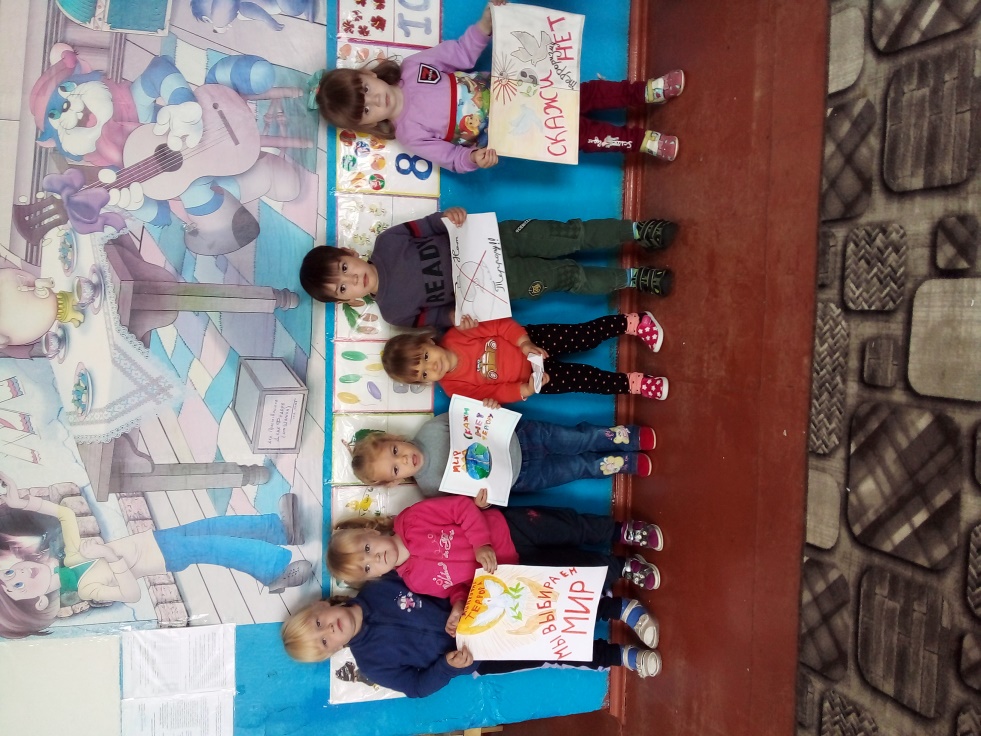 Акция «Голубь мира»(поделка из бумаги в технике оригами)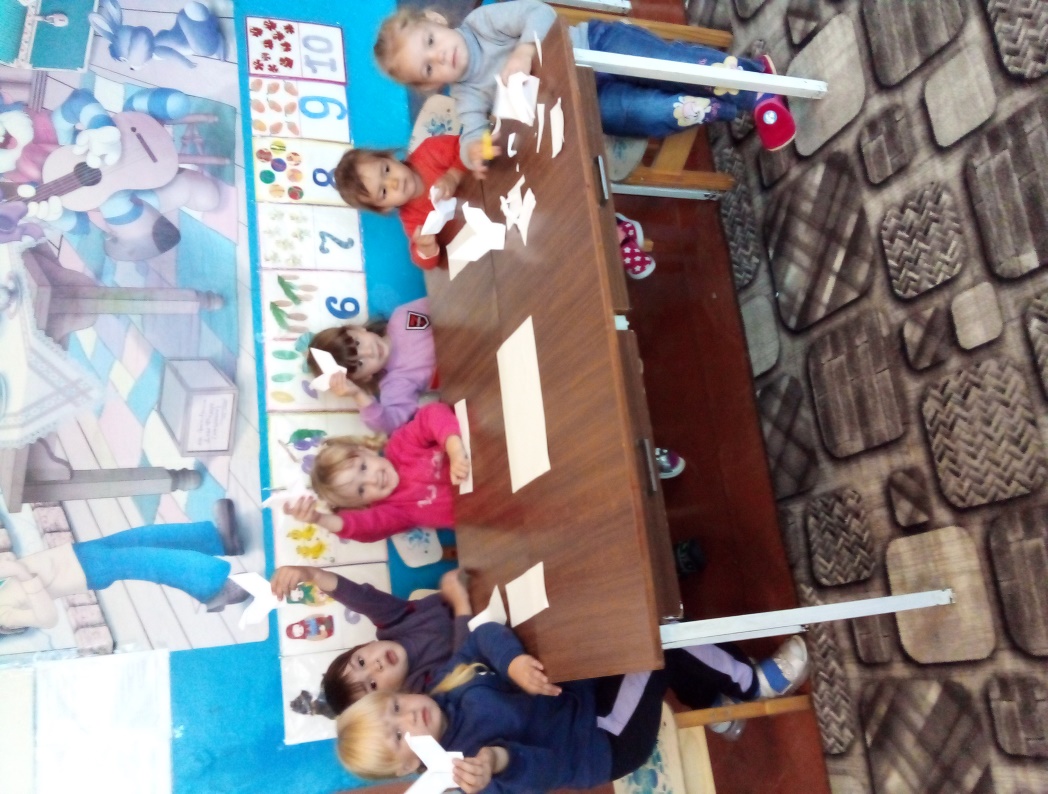     6    6